Eastern Healthcare Preparedness Coalition 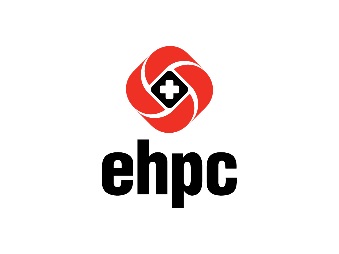 Meeting MinutesMay 3, 2017, 9:30 AM – 12:00 PMMonroe CenterIntroductions completedMinutes approvedJim McArthur made the motion. Alan Parnell 2nd. Five to Ten Year Plan ReviewedDiscussed current status. Additional HICS, ICS, Exercise Planning, HSEEP, TEEX courses requested for the region. Filters and suits are in suits are being issued. Filters will be issued with 16-17 contracts. Updates on the ASPR grant providedReviewed contract returnsDiscussed Intended 2017-18 budgetAll approvedNo actionsBy Law ReviewMotion to approve Cindy Worthy, 2nd by Jim McArthurAll approvedEastern NC Exercise Series updateOverview of exercise results reviewed. AAR and IP meeting info provided. Website is 120toLandfall.org. ASPR Exercise Requirements for FY 17-18  2017 ASPR Grant Requirement to complete a low to no notice Hospital Surge Evaluation Exercise each year using the Hospital Surge Evaluation Tool.     Phase 1: Tabletop with Functional Component -   create space to accommodate for 20% increase in inpatient units. Phase 2:  After Action Review. Counties participating in this year’s exercise: Nash, Halifax, and Wilson. Regional Updates provided by:SMAT III - SMAT III equipment purchased. NEED PAPR hoods replaced. PHPR ERO – PHPR Preparedness Symposium May 17-19. DPR 1, 2, and 4 – Future projects must be Terror or CBRNE EPi Update from Bill Cleve – See Weekly reports. NCHEMC – Kiplan Clemmons – Hospital MOA and Website2017 Coalition Meetings at the Monroe Center:Nov 16thCRES SOG booklets availableAdjournedAlan Parnell made the motion. Jim McArthur 2nd. 